Wyoming Conference of Building Officials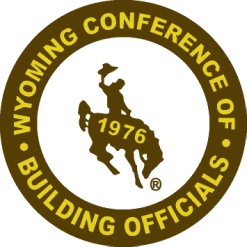 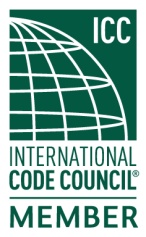 Annual Conference Business Meeting AgendaNovember 4, 2020Teleconference Meeting, 2:00 p.m.Call Meeting to Order..………………………………...President RogersRoll Call of Officers/Directors………………………... Secretary ScrantonApproval of Minutes of Previous Meeting…..…….…...President RogersTreasurer’s Report...…………………………………... Treasurer NunnReports of Officers and Committees………………….. President RogersScholarship Committee………………….……Treasurer Nunn, ChairmanOld Business……………………………………………President Rogers?New Business………………………………………….. President RogersElection of Officers (2) / Director (1)(Report of Nominating Committee)WAM Support for $1,000.00 (yes or no)Spring Meeting scheduled for April x-x, 2021Update from Jim Brown, ICC DirectorOther Business…………………………………………..President RogersAdjournment………………………………………….....President RogersPartners & Sponsors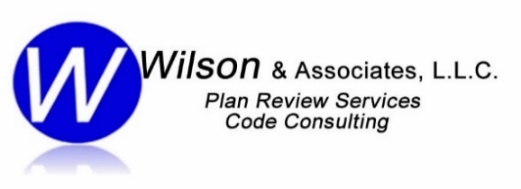 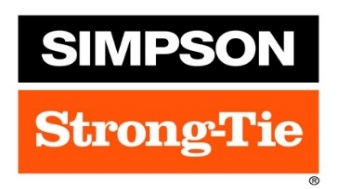 